青岛五十八中2016年自主招生考试数学笔试试卷答案一、选择题C  2. D  3. D   4. D   二、选择题【5】【6】【7】【8】100       【9】   【10】 【11】   【12】600    【13】1     【14】   【15】    【16】10三、解答题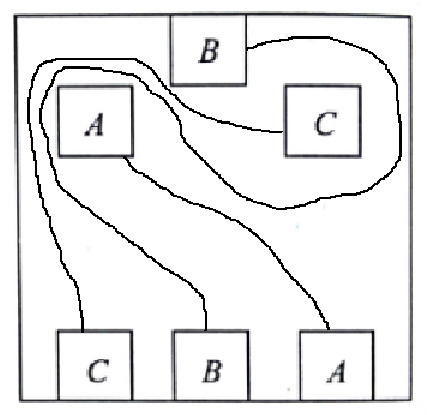 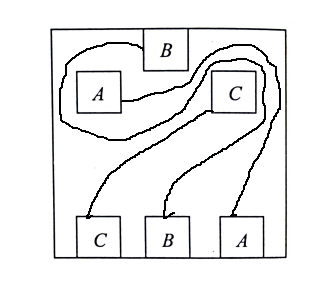 【17】【18】解：⑴由已知得；又抛物线过，即；而⑵ 设则，作轴于由与相似得：再由与相似得：即此时.【19】解：⑴证明：用和分别替换“，当且仅当时等号成立.”中的即得：，当且仅当时等号成立.⑵ 4 , 9⑶或⑷解法一：构造直线，作于，交于，设首先：，直线的方程为：，Δ与Δ相似，，得，即解法二：过两点作轴的垂线，垂足分别为，设，则容易得到即